§6203-B.  Copy of notice; affidavit; recording; evidenceThe mortgagee or its agent shall, within 30 days after the date of the delivery of the deed to the purchaser or the purchaser's agent, cause an affidavit, fully and particularly stating the mortgagee's acts, or the acts of the mortgagee's agent, along with a copy of the foreclosure notice as published, to be recorded in the registry of deeds for the county where the land lies.  The affidavit must identify the mortgagee and mortgagor and include the street address, if any, of the real estate encumbered by the mortgage; a description of the real estate encumbered by the mortgage, which may be incorporated by reference to the book and page number of an instrument of record containing an adequate legal description of the real estate; the book and page number, if any, of the mortgage; the dates of publication and the name of the publishing entity of the public notice required by section 6203‑A, subsection 1; the recipients and mailing or service dates of notices provided pursuant to section 6203‑A, subsections 1 and 1‑A and section 6203‑E; the final purchaser under the agreement described in section 6203‑A, subsection 5; and the date of delivery of the deed to the purchaser or the purchaser's agent.  If the affidavit shows that the requirements of the power of sale and section 6203‑A have in all respects been complied with, the affidavit or a certified copy of the record thereof must be admitted as evidence that the power of sale was duly executed.  In case of an error or omission in the affidavit recorded as aforesaid, the mortgagee or its agent shall record an amended affidavit correcting the error or omission and the amended affidavit so recorded has the same effect and must be admitted in evidence, as if it had been recorded within said 30 days, but such subsequent affidavit does not prejudicially affect any title or interest in land that may have arisen or have been created between the recording of the original and of the subsequent affidavit.  [PL 2015, c. 147, §2 (AMD).]SECTION HISTORYPL 1967, c. 424, §2 (NEW). PL 2009, c. 476, Pt. B, §4 (AMD). PL 2009, c. 476, Pt. B, §9 (AFF). PL 2015, c. 147, §2 (AMD). The State of Maine claims a copyright in its codified statutes. If you intend to republish this material, we require that you include the following disclaimer in your publication:All copyrights and other rights to statutory text are reserved by the State of Maine. The text included in this publication reflects changes made through the First Regular and First Special Session of the 131st Maine Legislature and is current through November 1. 2023
                    . The text is subject to change without notice. It is a version that has not been officially certified by the Secretary of State. Refer to the Maine Revised Statutes Annotated and supplements for certified text.
                The Office of the Revisor of Statutes also requests that you send us one copy of any statutory publication you may produce. Our goal is not to restrict publishing activity, but to keep track of who is publishing what, to identify any needless duplication and to preserve the State's copyright rights.PLEASE NOTE: The Revisor's Office cannot perform research for or provide legal advice or interpretation of Maine law to the public. If you need legal assistance, please contact a qualified attorney.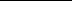 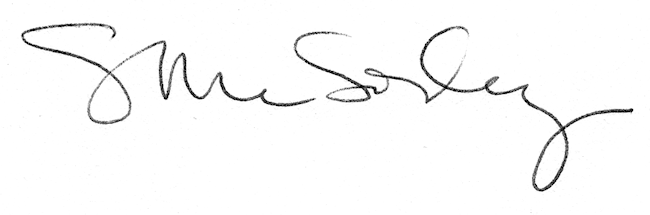 